EVALUATION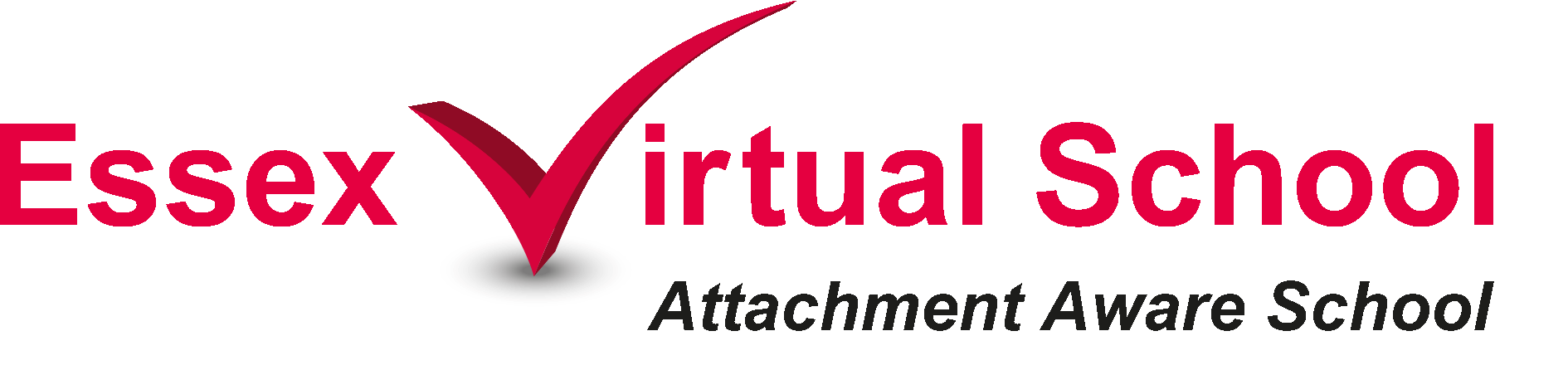 Please make a note on the scale below (prior to the training session) regarding how well you think you understand attachment theory and its implications in school. (1 – Unfamiliar with attachment theory/5-have some understanding would like to know more/10 have an excellent critical awareness of attachment theory and its relevance to my work).Please evaluate whether the following areas  were met on a 1 to 5 score.(  1 = not met at all     2 = mostly not met     3 = satisfactory     4= mostly met      5= fully met )1 – To gain an understanding of the theory and what is meant by attachment2 – To consider the implications for teaching and learning, using an attachment informed framework.3 – To have at least one attachment informed strategy that you can take away and use in your work.Please make a note on the scale below (following the training session) regarding how well you think you understand attachment theory and its implications for practice in school. (1 – Unfamiliar with attachment theory/5-have some understanding would like to know more/10 have an excellent critical awareness of attachment theory and its relevance to my work).THANK YOU FOR YOUR TIME AND PARTICIPATIONTHIS QUESTIONNAIRE IS ANONYMOUS12345678910 1234512345 12345What will you do differently in your work, as a result of this session?Are there any additional comments you would like to make?12345678910